Artiste : Œuvre/Titre : Date : Inv.: Editeur : 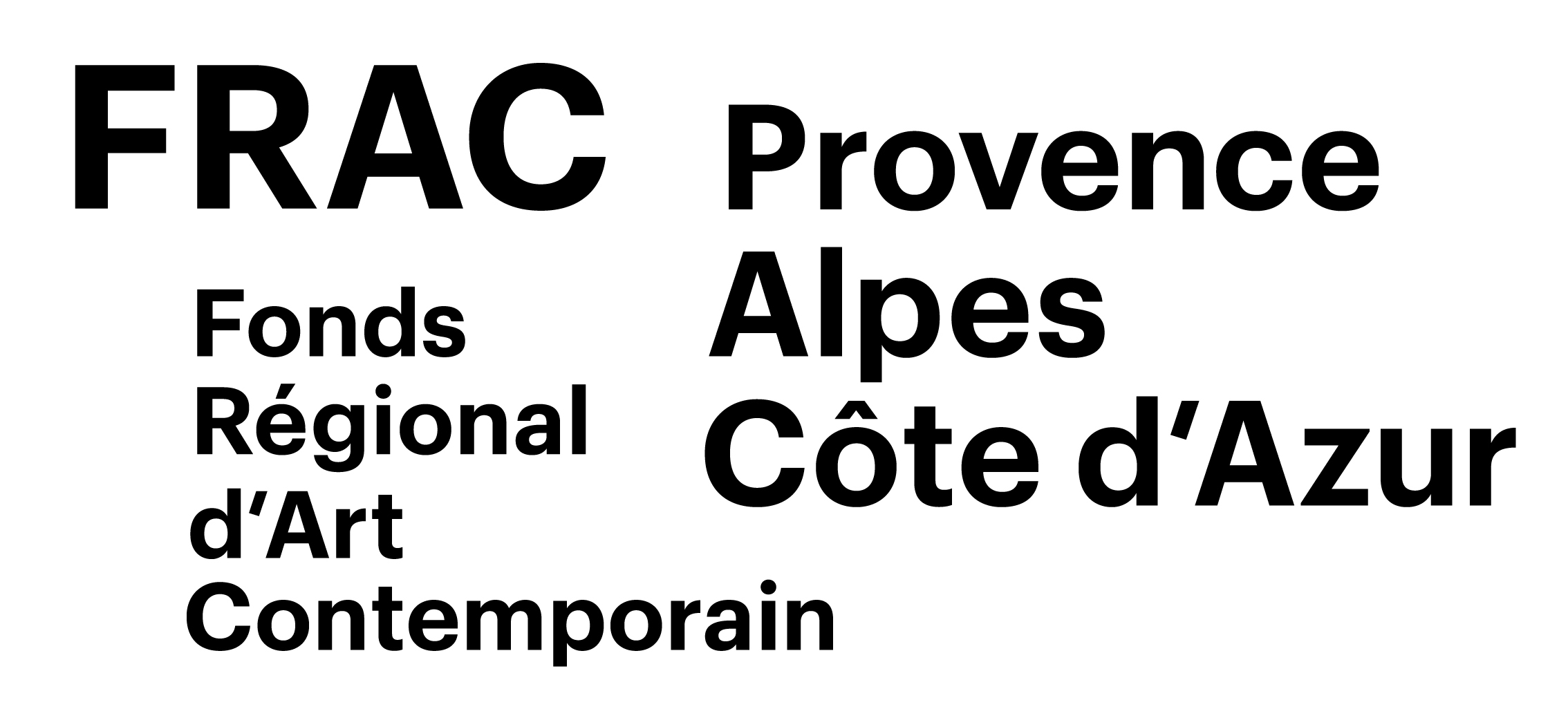 Constat d’Etat pour prêt «  Fonds Livres, Editions et Multiples d’Artistes »Constat d’Etat pour prêt «  Fonds Livres, Editions et Multiples d’Artistes »Exposition (titre, date et lieux ) : Date du constat Aller : Date du constat retour : Exposition (titre, date et lieux ) : Date du constat Aller : Date du constat retour : Noms et fonctions de l’auteur de la fiche au FRAC  : Noms et fonctions du Partenaire , signataire de la fiche : Noms et fonctions de l’auteur de la fiche au FRAC  : Noms et fonctions du Partenaire , signataire de la fiche : Identification (info à reprendre de la fiche artiste)Etat de conservation□ Très dégradé	(perte de matière, grande fragilité, perte de cohésion,…)□ Peu dégradé (petites déformations, usure…)□ Dégradé (déformation, lacune,…)□ Bon état (état stable)Type d’altération(Préciser le niveau de l’altération et sa localisation)□ déformation/gondolement□ déchirure/coupure□ plis□ lacune/trou□ griffure□ pulvérulence□ taches□ moisissure□ auréole□ dépôt/déjection□ jaunissement□ décoloration (couleurs)□ empoussièrement□ autre :□ autre :Photo altération : ouinonPréconisationsInterventionTransportExposition□ dépoussiérage□ à transporter à deux mains□ support/maintient□ restauration□ avec des gants□ protection particulière□ traitement biocide□ avec un support□ autres préconisations :□ autres préconisations :□ autres préconisations :ALLER Signature et date du FRACSignature et date du PartenaireRETOUR Signature et date du PartenaireSignature et date du FRAC